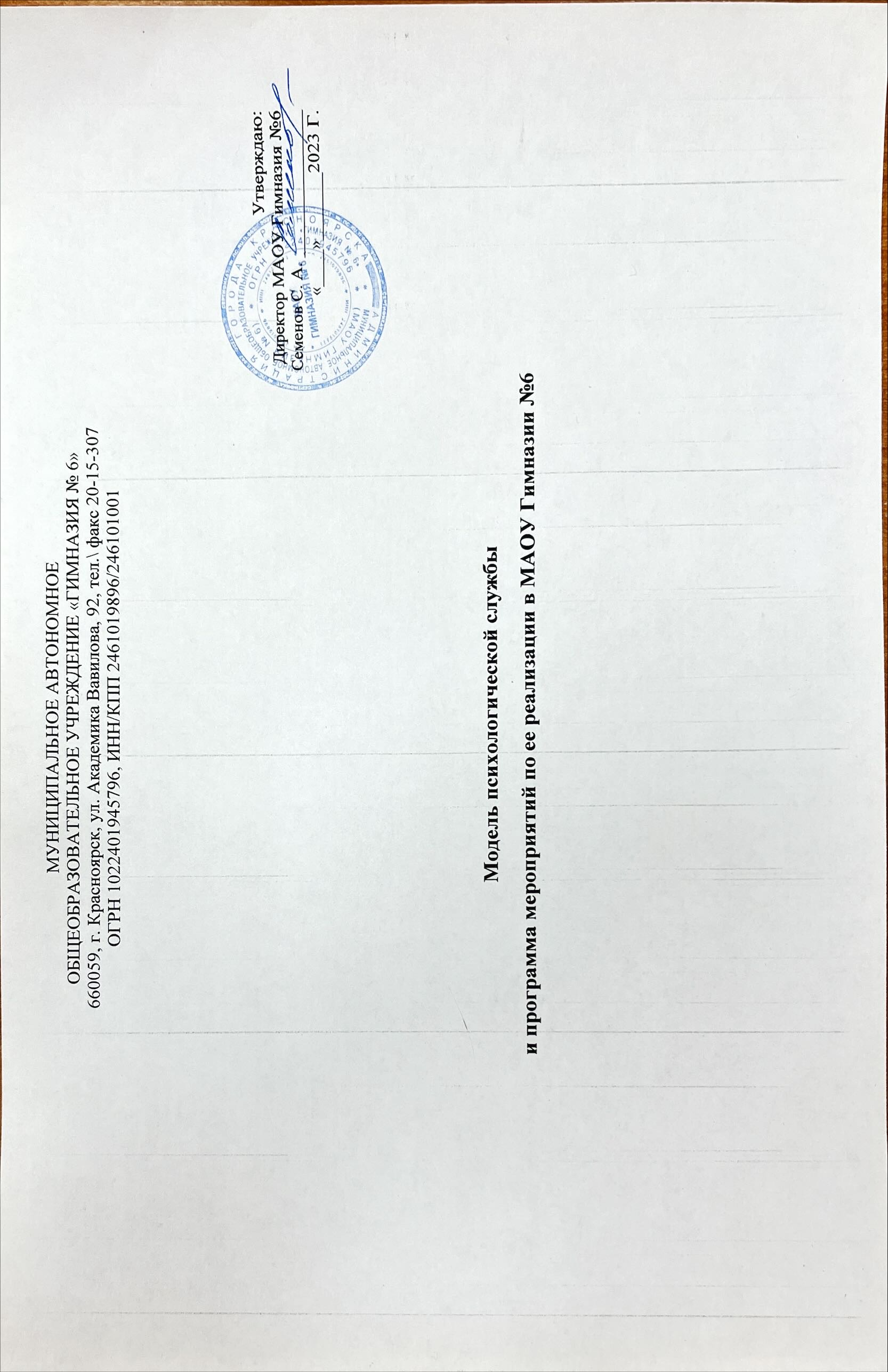 Содержание программыПояснительная записка Модель психологической службы МАОУ Гимназия № 6Содержание психологического сопровождения и помощи участникам образовательного процесса при решении задач образования и развитияПлан психолого-педагогического сопровождения на 2023 – 2024 год.Пояснительная записка Основания для разработки программы:Конвенция о правах ребенка;Конституция Российской Федерации;Закон РФ «Об образовании в Российской Федерации» от 29.12.2012 № 273 – ФЗ;Национальная доктрина образования Российской Федерации до 2025 года (утверждена Постановлением Правительства РФ от 04.10.2000 № 751);Профстандарт «Педагог - психолог»;Концепция развития психологической службы в системе общего образования и среднего профессионального образования в РФ на период до 2025 года. Государственная программа Российской Федерации "Развитие образования" до 2030 года (утверждена постановлением Правительства Российской Федерации от 26 декабря 2017 г. N 1642);Постановление Правительства Красноярского края от 30 сентября 2013 г. № 508 – п «Об утверждении государственной программы Красноярского края «Развитие образования» (в ред. Постановления Правительства Красноярского края от 15.12.2021 № 881 –п);Закон Красноярского края от 26 июня 2014г. № 6-2519 «Об образовании в Красноярском крае»;Программа развития Образовательной Организации МАОУ Гимназия №6 г. Красноярска 2021 – 2025 года.Общие положения программыДанная программа направленна на формирование единого пространства психологического сопровождения для повышения доступности и качества психологической помощи участникам образовательных отношений гимназии в условиях реализации обновленных ФГОС.Целью образования являются общекультурное, личностное и познавательное развитие обучающихся. В основе ФГОС лежит систесно–деятельностный подход, который включает в себя:воспитание и развитие качеств личности, отвечающих требованиям современного общества;учет индивидуальных психологических, личностных, возрастных, физиологических особенностей обучающегося;обеспечение преемственности образования; разнообразия организационных форм.         В связи с этим, важное место в образовательном процессе занимают психическое здоровье учащихся, индивидуализация образовательных маршрутов, создание психологически безопасной и комфортной образовательной среды.Психолого-педагогическое сопровождение – это профессионала деятельность взрослых, взаимодействующих с ребенком в школьной среде.Целью сопровождения является: создание условий для полноценного развития личности школьника (развитие мотивационной, эмоционально-волевой, коммуникативной, познавательной сфер личности ребенка), сохранение и укрепление психологического здоровья, успешного обучения и воспитания; психолого-педагогическое сопровождение образовательного процесса в условиях введения ФГОС НОО, ФГОС ООО и ФГОС СОО.Задачи развития – это потенциально – возможные изменения в человеке, в его знаниях, способностях и ценностях, которые одновременно важны и для решения задач образования, и для индивидуального развития ребенка.Данная Программа, основываясь на учете возрастной специфики обучающихся, обеспечивает преемственность содержания и форм психолого-педагогического сопровождения на всех уровнях общего образования в рамках основных направлений стратегии развития МАОУ Гимназия № 6: «Формирование физически и нравственно здоровой личности, свободной, образованной, культурной, готовой к дальнейшему развитию, самосовершенствованию и самореализации, владению иностранными языками на международном уровне, имеющей подготовку в области информационных технологий и экономики».  Реализация данной программы будет способствовать созданию благоприятных и комфортных условий образовательного процесса для интеллектуального, социального, духовно – нравственного и личностного развития обучающихся.Методологическими основами разработки Программы являются:парадигма развивающего образования [Д.Б. Эльконин, В.В. Давыдов], утверждающая необходимость проектирования такой системы образования, которая не только учит детей знаниям и умениям, но обеспечивает развитие у него фундаментальных человеческих способностей и личностных качеств, что предполагает серьезную «психологизацию» педагогической практики;концепция психического и психологического здоровья детей [И.В.Дубровина], рассматривающая в качестве предмета работы практического психолога в образовании – проблемы развития личности в условиях конкретного образовательного пространства, влияющие на состояние ее психологического здоровья, и отдающая приоритет психопрофилактике возникновения проблем, в том числе через мониторинг и коррекцию параметров образовательного пространства.личностно ориентированный (личностно центрированный) подход (К. Роджерс, И.С. Якиманская) определяющий приоритетность потребностей, целей и ценностей развития личности ребенка при построении системы психолого-педагогического сопровождения образовательного процесса, максимальный учет индивидуальных, субъектных и личностных особенностей детей. С этих позиций сопровождение должно ориентироваться на потребности и интересы конкретного ребенка, логику его развития, а не на заданные извне задачи.проектный подход в организации психолого-медико-социального сопровождения (Е.В.Бурмистрова, М.Р. Битянова, А.И. Красило), ориентирующий на создание (проектирование) в образовательной среде условий для кооперации всех субъектов образовательного процесса в проблемной ситуации.Основными принципами психолого-педагогического сопровождения являются:Принцип целостности (включенности) – цели и задачи сопровождения определяются в рамках целей и задач образовательного учреждения, класса и индивидуальных образовательных потребностей обучающихся.Принцип комплексности – деятельность специалистов согласована и направлена на достижение общей цели. При возникновении у школьника трудностей в образовательном процессе, проблему решает учитель при помощи педагога - психолога. Профилактические и коррекционные мероприятия разрабатываются совместно с учителями, классными руководителями и родителями.Принцип безопасности – обеспечение мер, направленных на профилактику и устранение факторов негативного воздействия образовательной среды на развитие личности обучающихся.Принцип целесообразности – соответствие психологических методов и методик поставленным целям и задачам.Целью психолого-педагогического сопровождения является создание оптимальных психолого-педагогических условий для успешного обучения и гармоничного развития каждого ребенка, его образования и самообразования, воспитания, социализация и самореализация в социально позитивных видах деятельности.Задачи психолого – педагогического сопровождения являются:Психологическое просвещение и консультирование педагогических работников, родителей (законных представителей), несовершеннолетних обучающихся по проблемам обучения, воспитания, развития;Содействие в позитивной социализации детей;Содействие созданию условий для сохранения и укрепления психического и психологического здоровья, а также развития обучающихся, формирования культуры здоровья и здорового образа жизни и оказание им психологической поддержки и содействия в трудных жизненных ситуациях;Диагностика и контроль динамики личностного и интеллектуального развития обучающихся, их индивидуального прогресса и достижений;Содействие в построении индивидуальной образовательной траектории обучающихся;Содействие созданию условий для самостоятельного осознанного выбора обучающимися профессии (профессиональной области) и построения личных профессиональных планов;Обеспечение доступности качественной психолого-педагогической помощи всем категориям детей;Психолого-педагогическое сопровождение одаренных детей на основе создания системы психологической поддержки для реализации потенциала одаренных детей;Психолого-педагогическое сопровождение коррекционно – развивающего образования обучающихся с ограниченными возможностями здоровья и дети – инвалиды;Реализация психолого-педагогических программ преодоления трудности в обучении детей;Организация мероприятий по профилактики и коррекции отклоняющегося (агрессивного, аддиктивного, виктимного, суицидального)и делинквентного (противоправного) поведения детей;Развитие межуровневого и межведомственного взаимодействия в сфере оказания психологической помощи детям, в том числе, используя цифровую систему сетевого взаимодействия профессионального сообщества педагогов-психологов;Содействие администрации и педагогическому коллективу гимназии в создании психологической безопасной среды для всех участников образовательного процесса;Проведение психологической экспертизы программ развития образовательной организации с целью определения степени безопасности и комфортности образовательной среды; При условии успешной реализации данной программы у обучающихся будет наблюдаться:Положительная динамика развития индивидуальных особенностей, возможностей и способностей;Преодоление трудностей в развития, социализации, возможных психологических ограничений;Повышение индекса мотивированного и осознанного отношения обучающихся к учебной деятельности, усиление ориентации на достижение успеха в жизни;Формирование системы ценностей, направленной на реализации здорового образа жизни, повышение внутренней потребности в достойном поведении;Возрастание субъективного ощущения психологического комфорта в рамках образовательного процесса.Модель психологической службыПод психологической службой понимается организованная структура, осуществляющая деятельность по психолого–педагогическому сопровождению участников образовательных отношений в системе общего образования.Структура модели психологической службы, включает в себя (таблица 1):1. Целевой компонент, определяющий цели и задачи психологической службы гимназии;2. Управленческий компонент;3. Струкнутно – функциональный компонент;4. Содержательно-технологический компонент;5. Результативный компонент. Эффективность реализации программы по психолого-педагогическому сопровождению зависит от слаженных действий и профессионального сотрудничества ее участников:Администрация (организация методической помощи участникам сопровождения, комплектация специализированных классов, координация и мониторинг процесса сопровождения);Классные руководители (помощь в адаптации детей с особыми образовательными потребностями(одаренные дети , дети ОВЗ и дети - инвалиды), адаптация обучающихся во вновь сформированных классах, сплочение ученических коллективов, мониторинг образовательного процесса, сотрудничество со значимыми взрослыми – родителями);Педагог – психолог, специалисты ППК, социальные педагоги (в качестве центрального звена, ответственного за содержательное наполнение и координацию взаимодействия в ходе реализации психолого-педагогического сопровождения);Учителя – предметники (выявление обучающихся с выраженными способностями к определенным учебным предметам, мониторинг развития детей в области специализации, корректировка учебных планов и программ, с учетом выявленных особенностей одаренных и способных детей, работа по созданию ситуаций успешности  на основе реализации личностно-ориентированного подхода в урочной и внеурочной деятельности).В рамках межведомственного взаимодействия в сфере оказания психологической помощи детям, возможно привлечение специалистов центров психолого-педагогической, медицинской и социальной помощи и специалистов ресурсных центров психологического сопровождения в системе образования.Основные циклы сопровождения:Прием в первый класс;Адаптация в начальной школе;Переход в среднюю школу;Адаптация в средней школе;Подростковый кризис;Прием в профильные классы;Адаптация в старшей школе.Таблица №1Целевые и содержательно-организационные ориентиры работы по уровням образованияСодержание психолого-педагогической помощи участниками образовательного процессаПсихолого-педагогическая диагностика включает в себя определение индивидуальных особенностей личностей учащихся, потенциальных возможностей, а также выявление причин и механизмов нарушения в состоянии здоровья, развития, обучения, социальной адаптации  обучающихся в каждом возрастном периоде. Результаты диагностики являются основой:Для проектирования условий оптимального развития обучающихся в ПО;Для обоснования оптимальной тактики и стратегии работы с детьми;Для подборки наиболее эффективных средств обучения и развития обучающихся с учетом возрастно-психологических и индивидуально-психологических особенностей.Психолого-педагогическое консультирование осуществляется в форме индивидуальных и групповых консультаций участников образовательного процесса и предполагает оказание помощи личности в решении задач ее индивидуального развития и адаптации в разных жизненных условиях, содействие родителям и педагогам в вопросах воспитания, развития и обучения их детей.Психолого-педагогическая  коррекция и развивающая работа предполагает активное воздействие, направленное на достижение адаптации в образовательной среде, гармонизацию личности и межличностных отношений, укрепление психологического здоровья, психологическую подготовку учащихся к участию в олимпиадах, конкурсах, выставках, обучение навыкам саморегуляции, уверенного поведения и ориентации в новых социальных ситуациях. Данная работа проводится с учетом изменения статуса ребенка, расширением репертуара его социальных ролей, развитием (углублением) внутренней позиции.Психолого-педагогическое просвещение и профилактика обеспечивает предупреждение возникновения явлений дезадаптации учащихся посредством разработки и реализации профилактических программ и конкретных рекомендаций учащимся, педагогическим работникам, родителям (законным представителям) по оказанию помощи в вопросах сохранения и укрепления психологического здоровья, воспитания, обучения и развития. Задачей данной деятельности является формирование у всех участников образовательного процесса культуры взаимоотношений, психологической компетентности, установок на реализацию здорового образа жизни.Направления просветительской и групповой консультативной работы с педагогическим коллективом, выходящие за рамки основных циклов.Семинары просветительской направленности – ознакомление педагогов – предметников и классных руководителей со основными закономерностями и особенностями психического развития обучающихся определенного возраста;Семинары методической направленности для педагогов – предметников, имеющие своей целью ознакомление с основными психологическими требованиями и возможностями эффективного обучения, развития и воспитания обучающихся определенного возраста и рамках компетентностного подхода;Просветительские мероприятия (семинары, тренинговые занятии, тематические встречи), направленные на развитие личности педагогов, способствующие оптимизации и повышению эффективности профессиональной деятельности, и созданию оптимальных условий реализации образовательного процесса в гимназии. Психологическое сопровождение педагогов позволяет  им преодолевать психологические барьеры, связанные с готовностью к нововведениям,  развивать стилевые характеристики общения, позитивные взаимоотношения друг с другом, администрацией, родителями, детьми. Психологическое сопровождение педагогов имеет психопрофилактическую направленностью связанную с приобретением участниками навыков психического саморегуляции. В консультировании педагогов можно выделить три направления:1. консультирование педагогов – предметников и классных руководителей по вопросам разработки и реализации психологически адекватных программ обучения и воспитательного воздействия, а так же коррекции предметных знаний обучающихся;2.психолого-педагогический консилиум, в рамках которого происходит разработка и планирование единой психолого-педагогической стратегии сопровождения каждого ребенка в процессе его обучения, а так же определенных ученических групп и параллелей;3.социально-посредническая работа психологической службы в ситуациях разрешения различных межличностных и межгрупповых конфликтов в школьных системах отношений: учитель – учитель, учитель – ученик, учитель – родитель и так далее.Психологическое просвещение педагогов направлено на создание таких условий,  в рамках которых педагоги могут получить профессионально и лично значимые для них знания, позволяющие:построить взаимоотношения со школьниками и коллегами;организовать эффективный процесс предметного обучения школьников с содержательной и методической точки зрения;осознать и осмыслить себя в профессии и общении с другими участниками внутришкольных взаимодействий.Психологическое сопровождение родителей В процессе не прерывного психологического сопровождения родителей педагог – психолог имеет возможность обсуждать и развивать родительское отношение к воспитанию и обучению детей, к особенностям работы учителя, администрации, что позволит сблизить индивидуальные смысловые контексты учащихся с целью поиска вариантов разрешения конфликтов в образовательных ситуациях.Данное направление деятельности предполагает:возможность обсуждать и развивать родительское отношение к воспитанию и обучению детей, к особенностям работы учителей, администрации, что позволит сблизить индивидуальные смысловые контексты участников образовательного процесса с целью поиска вариантов разрешения конфликтов в образовательных ситуациях;активную и целенаправленную работу по развитию собственного потенциала родителей;повышение компетенции педагогов в вопросах взаимодействия с родителями и одаренными учащимися;представление педагогу системы адекватных психолого-педагогических мер для работы с родителями и обеспечение экологического подхода к процессу обучения и воспитания. Экспертиза.Этот вид деятельности предполагает мониторинг образовательного пространства гимназии с точки зрения создания психологически комфортной, безопасной учебно-воспитательной среды для развития личности обучающегося во всех ее компонентах  (социальный, пространственно-предметный, технологический) с целью обеспечения качества образования и воспитания, сохранения самоидентичности и конкурентоспособности гимназии, как статусного образовательного учреждения.Особенности организации образовательного процесса в МАОУ «Гимназия №6» определены а «Программе стратегического развития 2022 – 2026 годов» в рамках ценностно-целевого подхода, который позволяет на основе выделенных приоритетных ценностных областей деятельности обеспечить реализацию основной образовательной программы с учетом основных «социальных заказов» и потребностей участников образовательного процесса.В качестве ценносто-целевых областей деятельности гимназии выделяются следующие:успех каждого -  повышение качества образования путем развития учебной самостоятельности и самосознательности;поддержка ученического самоуправления, как подготовке к полноценному и эффективному участию в общественной и профессиональной жизни в обществе. На этом фоне возникают приоритетные направления психолого-педагогического сопровождения в гимназии:содействие созданию условий для максимального раскрытия потенциала обучающихся при развитии личностных, метапредметных и предметных компетенций. Обеспечение преемственности образовательных программ, учебно-воспитательной работы образовательных уровней, на групповом, индивидуальном и общешкольном уровнях психолого-педагогического сопровождения; Поддержание эмоциональной стабильности, физического и психологического здоровья и ресурсного состояния участников образовательного процесса в условиях интенсивной учебной нагрузки;  Содействие развитию инновационного потенциала образовательной среды гимназии.Периоды психолого-педагогического сопровождения 1. Организационно – прогностический,  предполагает разработку программ, корректировку планирования работы педагога – психолога, проработку совместных планов классным руководителем, социальными педагогами, сотрудниками воспитательной службы, администрацией.2. Период первичной диагностики (диагностика интеллектуальной, эмоционально-волевой, мотивационной сферы, социальной ситуации в классе).3. Период коррекционно-развивающей и просветительской работы на основе выявленных проблем и поставленных задач.4. Итоговый период (итоговая диагностика, мониторинг и аналитическая работа).Основные методы и виды работы: Метод наблюдения;Диагностика индивидуальная и групповая;Психологические беседы индивидуальные, групповые, по классам и параллелям;Деловые игры и занятия с элементами тренинга;Индивидуальная консультация для всех участников образовательного процесса;Психолого-педагогический консилиум;Семинарские занятия, тематические собрания.Критерии результативности психолого-педагогического сопровождения Обучающиеся:Положительная предметная мотивация;Удовлетворительность выбором профиля;Выраженная комфортность обучения;Благоприятный эмоционально-психологический климат в ученических коллективах;Соответствие уровня школьной и ситуативной тревожности обучающихся условным возрастным нормам.         Педагогам:Готовность к инновационной деятельности;Удовлетворенность результатами своего труда;Профессиональная рефлексия.        Родителям:Удовлетворенность качеством обучения и воспитания;Готовность принимать участие в жизни ребенка;Готовность сотрудничеству со школой.План работы психологической службы на 2023/2024 учебный год.Уровни образования и психолого-педагогическое сопровождениеИндивидуальное Групповое Класс ОУНачальное образование 1-4 классыСодействие успешной адаптации к школьному обучению; развитию метапредметных и личностных компетенций обучающихся в рамках становления и развития их социальной и личностной идентичности, формирование осознанной учебной позиции и овладение основами конструктивного социального взаимодействияСодействие успешной адаптации к школьному обучению; развитию метапредметных и личностных компетенций обучающихся в рамках становления и развития их социальной и личностной идентичности, формирование осознанной учебной позиции и овладение основами конструктивного социального взаимодействияСодействие успешной адаптации к школьному обучению; развитию метапредметных и личностных компетенций обучающихся в рамках становления и развития их социальной и личностной идентичности, формирование осознанной учебной позиции и овладение основами конструктивного социального взаимодействияСодействие успешной адаптации к школьному обучению; развитию метапредметных и личностных компетенций обучающихся в рамках становления и развития их социальной и личностной идентичности, формирование осознанной учебной позиции и овладение основами конструктивного социального взаимодействияНачальное образование 1-4 классыВыявление особенностей адаптации к школьному обучению (психологическая диагностика).Просвещение и консультирование  педагогов и родителей по вопросам возрастных и индивидуальных особенностей обучающихся Определение групп детей с особыми образовательными потребностями (аналитическая работа), ПМПК и определение стратегии их сопровождения.Коррекционно-развивающая работа по профилактике и устранению последствий школьной дезадаптации Определение специфики классных коллективов, особенностей внутригруппового взаимодействия, оказание помощи и поддержки классному руководителю и родителям через коррекционно-развивающую, консультативную и просветительскую работуУчастие в районной ПМПУ по определению индивидуальных образовательных маршрутов для детей с ОВЗ и иных детей, имеющих особые образовательные потребности. Составление Комплексных программ сопровожденияСреднее образование 5-9  классыСодействие дальнейшей социализации и интеллектуально – познавательному развитию обучающихся через наращивание навыков саморегуляции, самоорганизации, грамотной работы с информацией, осмысленности и осознанности учебно-познавательной деятельности, освоение социальных и морально – нравственных норм поведения, овладение навыками конструктивного общения в разных ситуациях взаимодействия Содействие дальнейшей социализации и интеллектуально – познавательному развитию обучающихся через наращивание навыков саморегуляции, самоорганизации, грамотной работы с информацией, осмысленности и осознанности учебно-познавательной деятельности, освоение социальных и морально – нравственных норм поведения, овладение навыками конструктивного общения в разных ситуациях взаимодействия Содействие дальнейшей социализации и интеллектуально – познавательному развитию обучающихся через наращивание навыков саморегуляции, самоорганизации, грамотной работы с информацией, осмысленности и осознанности учебно-познавательной деятельности, освоение социальных и морально – нравственных норм поведения, овладение навыками конструктивного общения в разных ситуациях взаимодействия Содействие дальнейшей социализации и интеллектуально – познавательному развитию обучающихся через наращивание навыков саморегуляции, самоорганизации, грамотной работы с информацией, осмысленности и осознанности учебно-познавательной деятельности, освоение социальных и морально – нравственных норм поведения, овладение навыками конструктивного общения в разных ситуациях взаимодействия Среднее образование 5-9  классыДиагностик адаптации к обучению в средней школе. Просвещение и консультирование  родителей и педагогов по вопросам возрастных и индивидуально-психологических особенностей обучающихся. Индивидуальное психологическое консультирование участников образовательного процесса.Подготовка к выбору образовательного профиля. ОП. Коррекционно-развивающая работа в рамках оптимизации процесса адаптации. Сопровождение адаптации детей с особыми образовательными потребностями. ПМПК по согласованию и корректировке индивидуальных образовательных маршрутов. Психолого-педагогическое сопровождение детских сообществ.Консультативные и коррекционно-развивающая работа с обучающимися по индивидуальным запросам в рамках профилактики и преодоления последствий подросткового кризиса, развитие коллективных детских сообществ взаимопомощи и милосердия. Консультирование педагогов и родителей по запросу. Экспертиза среды ОУ на предмет условий для сохранения здоровья и обеспечения разностороннего развития личности обучающихся с учетом индивидуальных потребностей. Организация сотрудничества со смежными специалистами по профилактике и коррекции дезадаптации, нарушений развития и социализации.   Общее образование 10-11 классыСодействие личностному и профессиональному самоопределению обучающихся, через обеспечение условий для саморазвития и самовоспитания, в соответствии с общечеловеческими нравственными ценностями, овладение психологическими знаниями, умениями и навыками, необходимыми для получения профессии, развития карьеры, достижения успехов в жизни Содействие личностному и профессиональному самоопределению обучающихся, через обеспечение условий для саморазвития и самовоспитания, в соответствии с общечеловеческими нравственными ценностями, овладение психологическими знаниями, умениями и навыками, необходимыми для получения профессии, развития карьеры, достижения успехов в жизни Содействие личностному и профессиональному самоопределению обучающихся, через обеспечение условий для саморазвития и самовоспитания, в соответствии с общечеловеческими нравственными ценностями, овладение психологическими знаниями, умениями и навыками, необходимыми для получения профессии, развития карьеры, достижения успехов в жизни Содействие личностному и профессиональному самоопределению обучающихся, через обеспечение условий для саморазвития и самовоспитания, в соответствии с общечеловеческими нравственными ценностями, овладение психологическими знаниями, умениями и навыками, необходимыми для получения профессии, развития карьеры, достижения успехов в жизни Общее образование 10-11 классыПрофориентационная диагностика, консультирование обучающихся по вопросам самоопределения. Содействие успешной реализации индивидуального потенциалаСодействие социализации детей с особыми образовательными потребностями, создание психологически безопасной среды взаимодействия через коррекционно-развивающую и консультативную работуСодействие адаптации вновь прибывшим учащимся, сплочению классного коллектива, созданию благоприятной, комфортной атмосферы в коллективе средствами консультирование и просвещенияМониторинг и развитие взаимодействия УО с организациями – портерами по реализации ОО. Психолого-педагогическое сопровождение инновационной деятельности